Szanowni Państwo,Górnośląska Agencja Przedsiębiorczości i Rozwoju Sp. z o.o. zwraca się do Państwa Firmy z prośbą o wsparcie i pomoc w realizacji międzynarodowego projektu TRANS TRITIA, finansowanego z Europejskiego Funduszu Rozwoju Regionalnego w ramach programu Interreg CENTRAL EUROPE. Głównym celem projektu jest poprawa przepływu informacji, zorientowana na wspólne planowanie i koordynację działań między władzami regionalnymi, dysponentami sieci transportowych i zainteresowanymi podmiotami transportu towarowego oraz operatorami centrów i terminali logistycznych. Dlatego zwracamy się do Państwa Firmy z prośbą o wypełnienie poniższej ankiety. Celem tego badania jest analiza zapotrzebowania na transport i pozyskania rzeczywistych danych o transporcie towarowym w Polsce. Dane te posłużą jako podstawa do kalibracji modelu ruchu TRANS TRITIA. Badanie ma na celu zmapowanie przepływów towarów w infrastrukturze transportowej w Słowacji, Czechach i Polsce na głównych połączeniach międzynarodowych. Wyniki ankiety posłużą do wspierania rozwoju infrastruktury transportowej na obszarze TRITIA w celu poprawy warunków transportu.
Instrukcje do kwestionariuszaKwestionariusz składa się z 3 głównych części:• Ogólna część kwestionariusza,
• Część A - Aktualny stan przepływów i relacji w ruchu towarowym,
• Część B - Potencjalne wykorzystanie śródlądowej drogi wodnej Odry - zmiana z obecnego stanu.
Ogólna część kwestionariusza dotyczy ogólnych danych kontaktowych Twojej firmy, a także zawiera legendę niezbędną do wypełnienia kwestionariusza w części A lub części B. Pierwsza część kwestionariusza (A) ma na celu mapowanie bieżących relacji ruchu przepływów towarów 
w Twojej firmie. Zawiera pytania dotyczące używanego środka transportu, charakteru transportu, rodzaju przewożonego towaru, pochodzenia i miejsca docelowego transportu. Wskazówki dotyczące prawidłowego wypełnienia kwestionariusza są dostępne w ogólnej części kwestionariusza. Nie jest konieczne udzielanie odpowiedzi dla każdego transportu, ale bardziej odpowiednie jest połączenie ich w jednorodne grupy danych rocznych za ostatni pełny rok kalendarzowy operacji (2018), według kierunku transportu (tras), zastosowanego rodzaju transportu, pochodzenia i miejsca transportu.Druga część kwestionariusza (B) koncentruje się na potencjalnym wykorzystaniu śródlądowej drogi wodnej Odry. W tej części kwestionariusza analizowany jest potencjał, czy w przypadku modernizacji lub budowy śródlądowej drogi wodnej Odry w Polsce i Czechach, kierując się na północ do Morza Bałtyckiego, Firma potencjalnie skorzysta z tego połączenia dla zaspokojenia potrzeb transportowych. Dlatego też na podstawie istniejących potrzeb transportowych wykazanych w części A konieczne jest zidentyfikowanie tych, które mogłyby być transportowane (przynajmniej częściowo) przez tę infrastrukturę. Bardziej szczegółowe informacje na temat śródlądowej drogi wodnej Odry i potencjalnych połączeń znajdują się w dokumencie towarzyszącym: „Śródlądowa droga wodna Odra”. Aby wypełnić część B kwestionariusza, należy kierować się zasadami zgodnie z pierwszą częścią (A). W przypadku jakichkolwiek pytań prosimy o kontakt z naszą firmą, gdzie nasz upoważniony personel pomoże lub wyjaśni wszelkie niejasności. Z góry dziękujemy za wypełnienie i przesłanie (aszymborski@gapr.pl; transtritia@gapr.pl) kwestionariusza. Termin dostarczenia kwestionariusza: 16.12.2019.Z poważaniemAleksandra KrawuckaManager Projektu Trans Tritia 
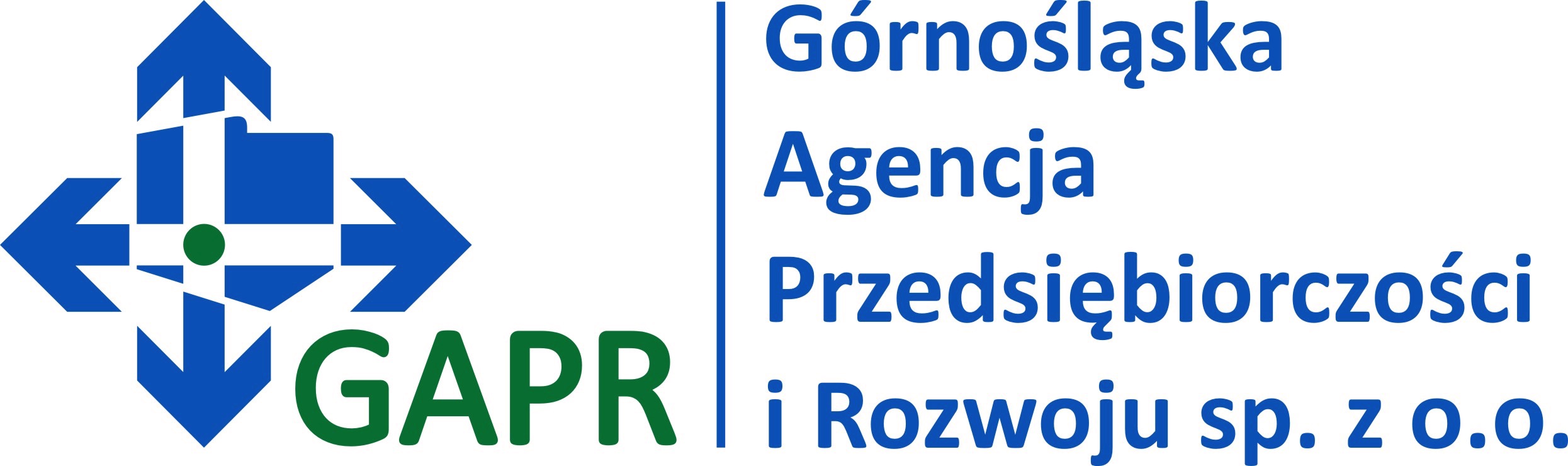 tel. +48 32 33 93 123; +48 535 379 191
fax +48 32 339 31 17
e-mail: akrawucka@gapr.plGórnośląska Agencja Przedsiębiorczości i Rozwoju Sp. z o.o.
ul. Wincentego Pola 16
44-100 Gliwice
KWESTIONARIUSZBadania ankietowe – transport towarowy w regionie TRANS TRITIACzęść ogólna:Legenda:* w przypadku transportu multimodalnego, prosimy wskazań miejsce zmiany środka transportu** jeśli załadunek/rozładunek odbywa się w PLN, CZ, SVK proszę podawać nazwy województw (regionów), 
w innych przypadkach wystarczy nazwa PaństwaCzęść A: Aktualny stan przepływów i relacji w ruchu towarowymCzęść B: Potencjalne wykorzystanie śródlądowej drogi wodnej Odry - zmiana z obecnego stanuNazwa FirmyDane kontaktowe 
(na wypadek dodatkowych pytań)Obszar działalnościDane w ankiecieWyjaśnienie Rodzaj transportuDrogowy / Kolejowy / Wodny śródlądowy / Powietrzny / Multimodalny*Zasięg transportuKrajowy / MiędzynarodowyTransportowany towarprodukty roślinne / spożywcze / drewno / paliwa / surowce naturalne / produkty stalowe / materiały budowlane / nawozy i chemikalia / produkty konsumpcyjne / inneMiejsce źródłowe i docelowe transportukraj , województwo załadunku / kraj , województwo rozładunku **Częstotliwość transportuNieregularne: 1x / 2-5x / 6-10x / >10x rocznieRegularne: 5-7x / 3-4x / 1-2x / <1x tygodniowoIlość transportowanego towaru w skali rokuton / m3 rocznieGrupa towarów wg destynacjiRodzaj transportuZasięg transportuTransportowany towarZaładunekMiejsca przeładunków (transport intermodalny)RozładunekTransport nieregularnyTransport regularnyIlość towaru w roku kalendarzowym (t)Ilość towaru w roku kalendarzowym (m3)123Grupa towarów wg destynacjiRodzaj transportuZasięg transportuTransportowany towarZaładunekMiejsca przeładunków (transport intermodalny)RozładunekTransport nieregularnyTransport regularnyIlość towaru w roku kalendarzowym (t)Ilość towaru w roku kalendarzowym (m3)123